Klasa VII Geografia  (2 lekcje)	Książnice, 31.03.2020						     01.04.2020
Temat: Zanieczyszczenia środowiska przyrodniczego Praca zdalna 

1. Cele lekcji:wymienia źródła zanieczyszczeń środowiska przyrodniczegopodaje przyczyny kwaśnych opadówomawia rodzaje zanieczyszczeń i ich źródłacharakteryzuje wpływ poszczególnych sektorów gospodarki na stan środowiskawymienia źródła zanieczyszczeń komunalnychanalizuje na podstawie mapy tematycznej stan zanieczyszczeń wód śródlądowych omawia skutki zanieczyszczeń środowiska naturalnego2. Podręcznik: Planeta Nowa, str. 164-167
3. Polecenia dla uczniaZapisz temat w zeszycie.Zapoznaj się z informacjami z podręcznika Jako punkt 1 w zeszycie wymień rodzaje zanieczyszczeń. Jako punkt 2 w zeszycie zapisz proces powstawania kwaśnych opadów i przerysuj rysunek (ten poniżej lub z podręcznika str. 165)Jako punkt 3 wymień skutki zanieczyszczeń środowiska. Gdy zakończysz naukę geografii dzisiejszego dnia to bardzo proszę wykonać zdjęcie notatki lub skan przesłać je do mnie na adres e-mail: monikazapior@gamil.com lub classroom - czas do 06.04.2020.4. Jeżeli nie odpisuję na wsze e-maile z notatkami czy zadaniami domowymi to oznacza, że jest wszystko dobrze. Moje postanowienie… Odpisywać na każdą wiadomość abyście mieli pewność że zadania do mnie docierają Kwaśne opady. 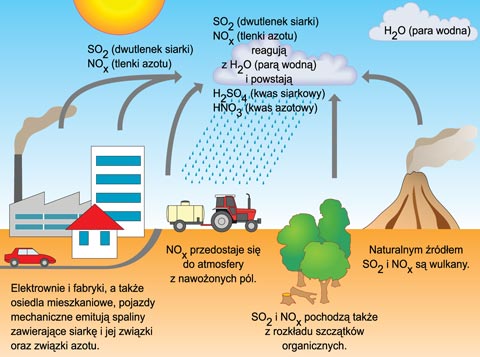 No koniec oglądnij filmiki:https://www.youtube.com/watch?v=Rf9b4cgYZm0https://www.youtube.com/watch?v=vkaVURZEjTghttps://www.youtube.com/watch?v=cLXiennnlDY 